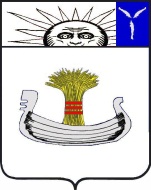 СоветНатальинского муниципального образованияБалаковского муниципального района Саратовской областиСорок седьмое заседание Совета Натальинского муниципального образования второго созываРЕШЕНИЕОт 08 февраля 2023 года №  308О передаче осуществления части своих полномочий по решению вопросов местного значения органами местного самоуправления Натальинского муниципального образования Балаковского муниципального района Саратовской области органам местного самоуправления Балаковского муниципального района Саратовской областиРуководствуясь Федеральным законом от 6 октября 2003 года № 131-ФЗ «Об общих принципах организации местного самоуправления в Российской Федерации», Уставом Натальинского муниципального образования,   Совет Натальинского муниципального образованияРЕШИЛ:1. Передать со дня, определяемого соглашением, указанным в пункте 2 настоящего решения, осуществление полномочий по решению вопроса местного значения органов местного самоуправления Натальинского муниципального образования Балаковского муниципального района Саратовской области органам местного самоуправления Балаковского муниципального района Саратовской области  в части:-  организации  в границах поселения водоотведения, а именно проектирование, строительство и ввод в эксплуатацию централизованной системы водоотведения (канализации) с. Натальино Балаковского муниципального района Саратовской области, в объеме, определяемом соглашением.2. Заключить соглашение с органами местного самоуправления Балаковского муниципального района о передаче осуществления части своих полномочий по решению вопросов местного значения, указанных в пункте 1. настоящего решения, на срок, определяемый соглашениями.3. Подписание соглашения поручить Главе Натальинского муниципального образования. 4. Настоящее решение вступает в силу со дня принятия и подлежит официальному обнародованию.Глава Натальинскогомуниципального образования 					       А.В. АникеевОбнародовано 13.02.2023 г.